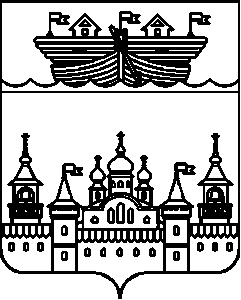 АДМИНИСТРАЦИЯ ВОЗДВИЖЕНСКОГО СЕЛЬСОВЕТАВОСКРЕСЕНСКОГО МУНИЦИПАЛЬНОГО РАЙОНАНИЖЕГОРОДСКОЙ ОБЛАСТИПОСТАНОВЛЕНИЕ11 октября 2019 года 	№ 83Об утверждении информации о численности муниципальных служащих органов местного самоуправления Воздвиженского сельсовета Воскресенского муниципального района Нижегородской области, работников муниципальных учреждений Воздвиженского сельсовета с указанием фактических затрат на их денежное содержание за 3 квартал 2019 годаВ соответствии с решением сельского Совета Воздвиженского сельсовета Воскресенского района Нижегородской области от 4 июня 2013 года № 18 «Об утверждении Положения о бюджетном процессе в Воздвиженском сельсовете» администрация Воздвиженского сельсовета Воскресенского муниципального района Нижегородской области постановляет:										1.Утвердить информацию о численности муниципальных служащих органов местного самоуправления Воздвиженского сельсовета Воскресенского муниципального района Нижегородской области, работников муниципальных учреждений Воздвиженского сельсовета с указанием фактических затрат на их денежное содержание за 3 квартал 2019 года (приложение 1)									2.Направить утвержденный отчет о численности муниципальных служащих органов местного самоуправления Воздвиженского сельсовета Воскресенского муниципального района Нижегородской области, работников муниципальных учреждений Воздвиженского сельсовета с указанием фактических затрат на их денежное содержание за 3 квартал 2019 года в сельский Совет Воздвиженского сельсовета.				3.Разместить настоящее постановление на официальном сайте администрации Воскресенского муниципального района.			4.Контроль за исполнением возложить на главного бухгалтера администрации Еранцеву Наталью Михайловну.				5.Постановление вступает в силу со дня его официального опубликования.ВРИО Главы администрации Воздвиженского сельсовета                                            И.Н. ОхотниковПриложение № 1к Постановлению администрацииВоздвиженского сельсоветаВоскресенского муниципального районаНижегородской областиот 11.10.2019 года .№ 83Об утверждении сведений о численности муниципальных служащих администрации Воздвиженского сельсовета, работников муниципальных учреждений Воздвиженского сельсовета и фактических затрат на их денежное содержание за 3 квартал 2019 годаКатегория работников Численность работников ( человек)Расходы бюджета Воздвиженского сельсовета на денежное содержание работников за 3 квартал 2019 года, тыс.рублейМуниципальные служащие2192,0Работники муниципальных учреждений351378,4